GRASSING BARE PATCHES DEMONSTRATIONFARM 3 - AllanMay 2021What has happened so far40 Weeks LaterSome rain falls but the autumn rainfall has been below average.  Fortunately the predicted rain in early May eventuated a days after sowing the grass seed.  You can sometimes get the timing right.  There are signs of grass germination in both the Common Improved and Variation 1 plots which I assume are one or more of the native C3 grasses.  I believe that the cocksfoot would not have germinated yet. With plenty of feed around the farm, the temporary fence seems to continue restricting native grazing and I have still not seen any Kangaroos or Wallabies etc on the demonstration plots.  Both Control A and Control B are good examples of the benefits of controlling the grazing pressures on an area / paddock from either livestock or native animals. I have included pictures below to show the original site and the current status of the demonstration plots after 40 weeks as well as the plots after mulching and sowing.  As previously observed there is an abundance of kangaroo and wallaby grass around the plots inside the basic exclusion fence.  Minimal Kangaroo grass is prevalent in any of demonstration plots except the control reinforcing that Kangaroo grass does not like to be disturbed and was easily out competed by the green manure crop.GRASS SEED & SOWING I chose to use a combination of both exotic and native grass seed.  I have used a native grass mix which suit native wildlife combined with Cocksfoot Lazuly.NSW DPI website classifies grasses as either C3 or C4 plants.  C3 plants are adapted to cool season establishment and growth in either wet or dry environments.  On the other hand, C4 plants are more adapted to warm or hot seasonal conditions under moist or dry environments.  A feature of C3 grasses is their greater tolerance of frost compared to C4 grasses.  C3 species also tend to generate less bulk than C4 species; however, feed quality is often higher than C4 grasses.  Cocksfoot is a C3 grass.The native grass seed mix containsC3 GRASSESNative Wheat grass (Anthosachne scabra)Evans Wallaby grass  (Rytidosperma caespitosa)Oxley Wallaby grass (Rytidosperma bigeniculata)Burra Weeping grass (Microlaena Stipoides var. Burra)Griffin Weeping grass (Microlaena Stipoides var. Griffin)Common Tussock grass (Poa labillardieri)C4 GRASSESPurple Wire Grass (Aristida personata)Kneed spear grass (Austrostipa bigeniculata)Scent Top grass (Capillipedium spicigerum)Silky top Lemon Scented grass (Cymbopogon obtectus)Silky Bluegrass (Dichanthium sericeum)Curly Mitchell grass (Astrebla lappacea)I used a sowing rate for the native grass seed mix and cocksfoot of 12 Kg/Ha, which equates to about 30 grams per 5m X 5m plot.All vegetation was slashed / mulched prior to sowing.  To ensure contact with the soil, a light coating of compost was applied after sowing the seed to help ensure the seed / soil contact.  The original control plot was 5m X 10m.  Half of the control was mulched, and seeded (Control Plot A) and the other half left totally undisturbed (Control Plot B).BACK GROUND INFORMATIONCOMMON IMPROVED PLOT The Common Improved plot had lime added to the surface and was to be incorporated to a depth of 5cm by hand.  My compact soil did not allow for the lime to be incorporated to that depth and was “scratched” into a maximum depth of 2cm.  The green manure crop consisting of 90% ryecorn and 10% crimson clover was broadcast across the plot at a rate of 40 grams per m2.  The Common Improved plot was then covered with jute mesh.  The jute mesh as covered with compost obtained from the Queanbeyan Palerang Regional Council waste minimisation centre.VARIATION 1 PLOTThe Variation 1 plot had lime distributed in the same manner as the Common Improved plot.  For this plot mechanical means were used to incorporate the lime.  The four tines on a box grader were used to break up the soil to a depth of approximately 10cm.  The green manure crop was then broadcast at the same rate of 40 grams per m2.  The plot was then covered with the compost obtained from the Queanbeyan Palerang Regional Council waste minimisation centre.  VARIATION 2 PLOTThe variation plot 2 was completed a little later (5 days) after the common improved and Variation 1 plots.  This variation 2 was without any physical incorporation of the treatments to the plot.  The lime was distributed by the same manner as the Common Improved plot and left on the surface and not incorporated.  The green manure crop was then broadcast at the same rate of 40 grams per m2.  The plot was then lightly covered with meadow hay.  Pelletised poultry manure (Dynamic lifter) was broadcast on this plot at the same rate as the green manure crop of 40 grams per m2.  The variation plot 2 was then also covered with the compost obtained from the Queanbeyan Palerang Regional Council waste minimisation centre. Table of FiguresFigure 1 Common Control Plot – No Treatment September 2020	4Figure 2 Common Control Plot A May 2021 – Slashed and seeded	4Figure 3 Common Control Plot B May 2021– No Treatment	4Figure 4 Common Improved Plot - No treatment September 2020	5Figure 5 Common Improved Plot May 2021 – Slashed and seeded	5Figure 6 Common Improved Plot May 2021- Crimson clover present	5Figure 7 Common Improved Plot May 2021 – Grass germination	6Figure 8 Variation 1 Plot - No treatment September 2020	7Figure 9 Variation 1 Plot May 2021- Slashed and seeded	7Figure 10 Variation 1 Plot May 2021 – Crimson clover	7Figure 11 Variation 1 Plot May 2021 – Grass germination	8Figure 12 Variation 2 Plot - No treatment September 2020	9Figure 13 Variation 2 Plot May 2021- Slashed and seeded	9Figure 14 Variation 2 Plot May 2021 - crimson clover	9COMMON CONTROL PLOT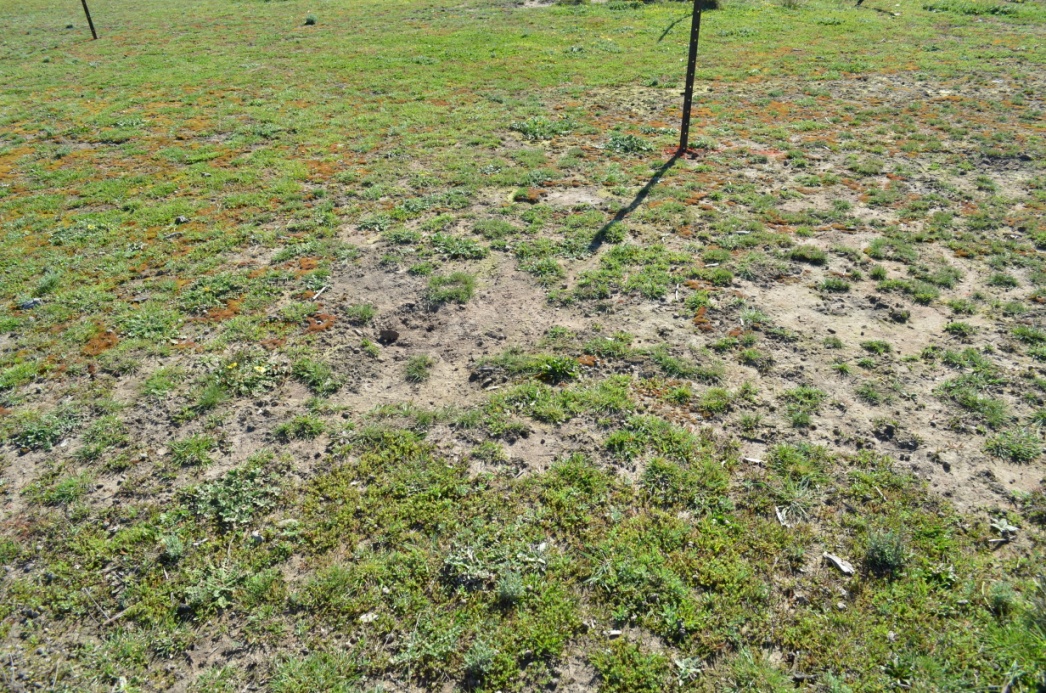 Figure 1 Common Control Plot – No Treatment September 2020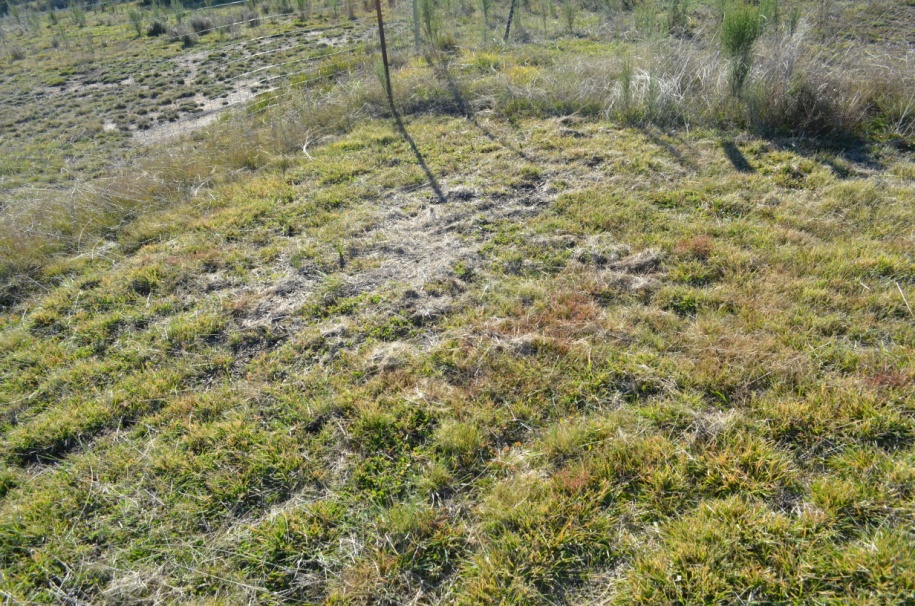 Figure 2 Common Control Plot A May 2021 – Slashed and seeded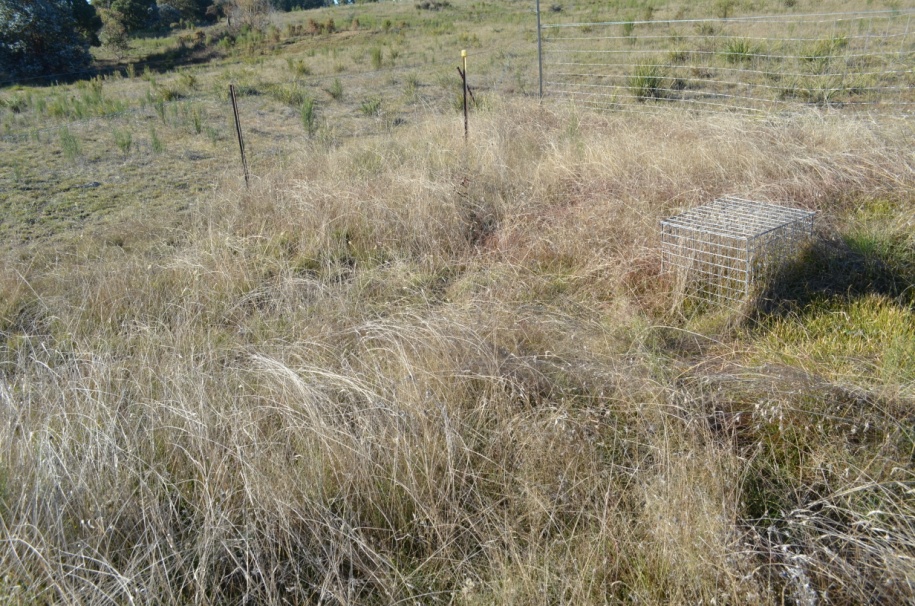 Figure 3 Common Control Plot B May 2021– No Treatment COMMON IMPROVED PLOT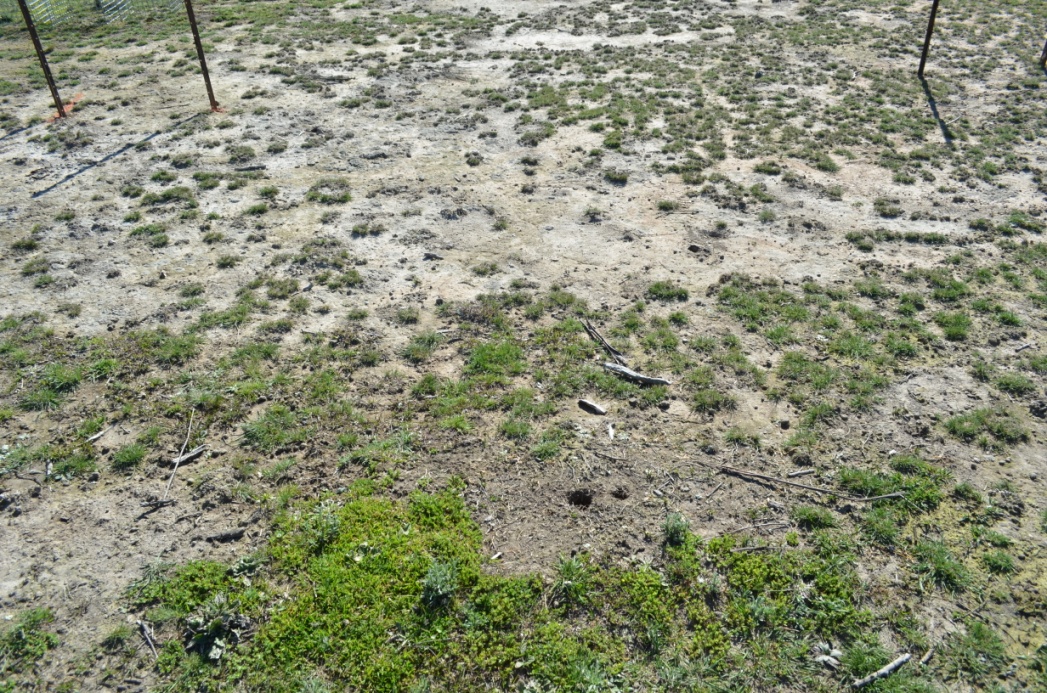 Figure 4 Common Improved Plot - No treatment September 2020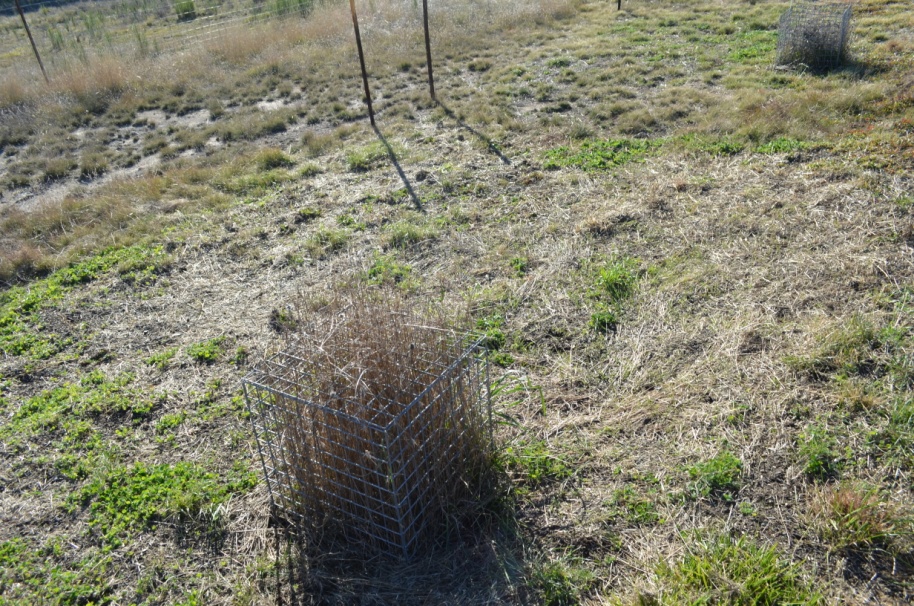 Figure 5 Common Improved Plot May 2021 – Slashed and seeded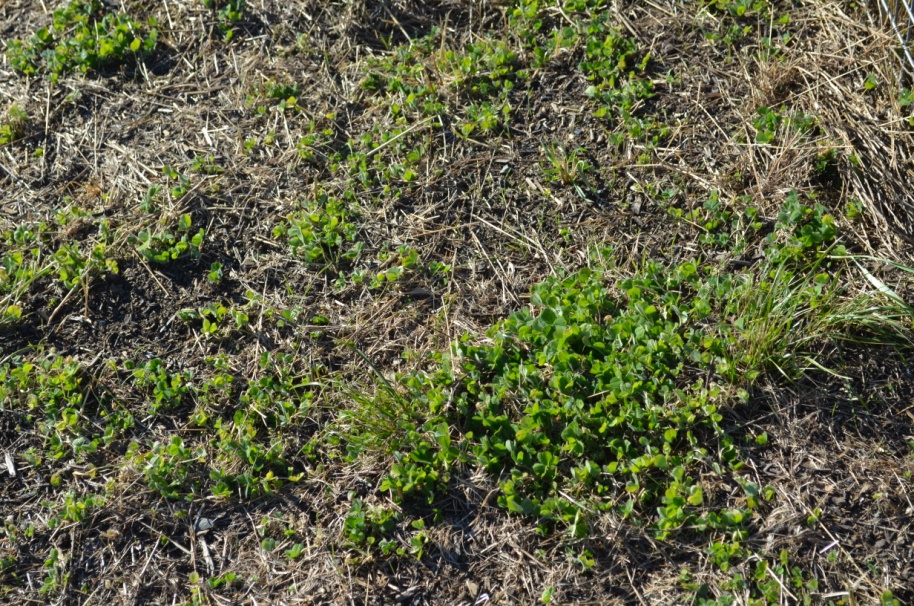 Figure 6 Common Improved Plot May 2021- Crimson clover present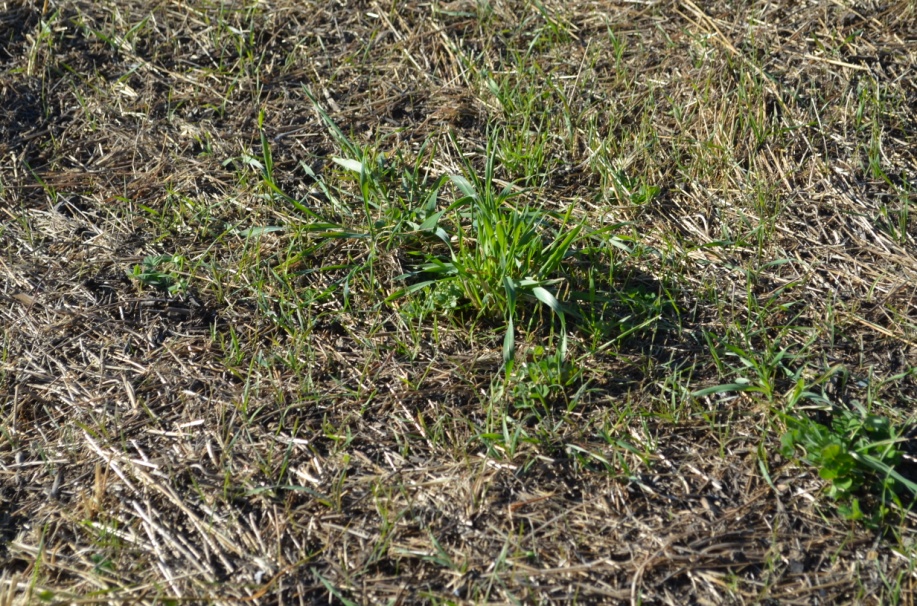 Figure 7 Common Improved Plot May 2021 – Grass germinationVARIATION 1 PLOT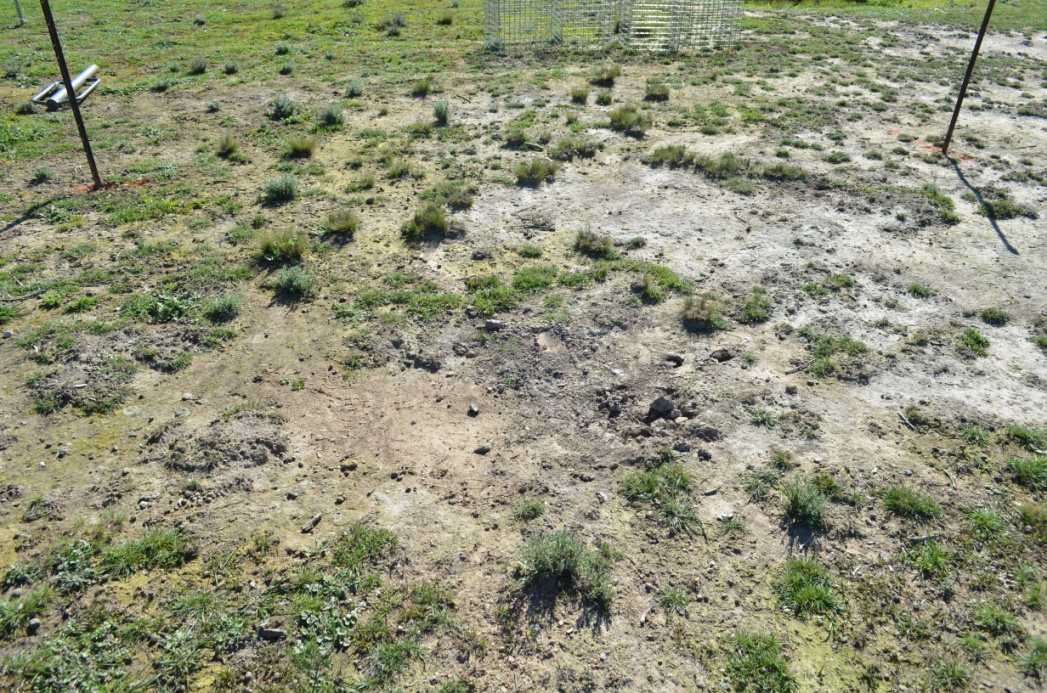 Figure 8 Variation 1 Plot - No treatment September 2020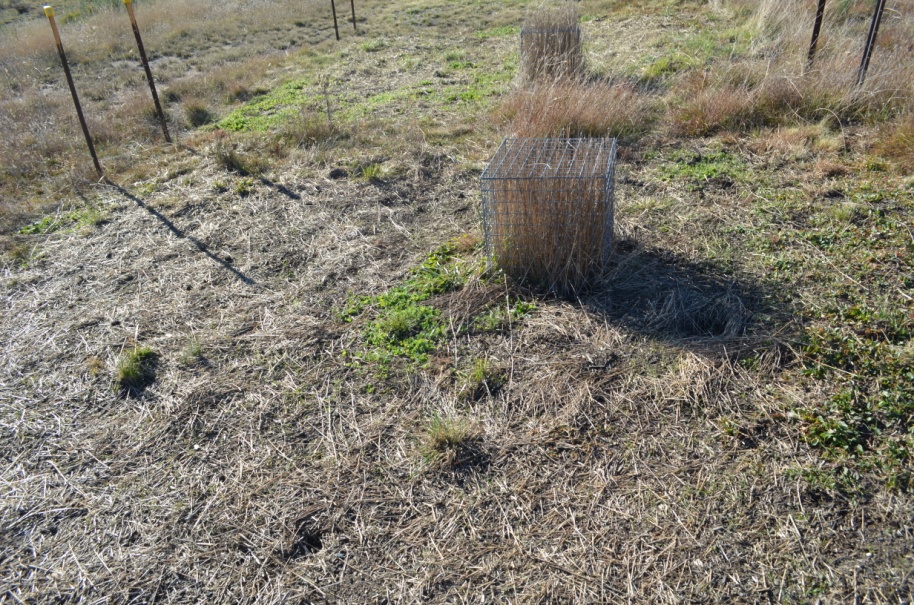 Figure 9 Variation 1 Plot May 2021- Slashed and seeded 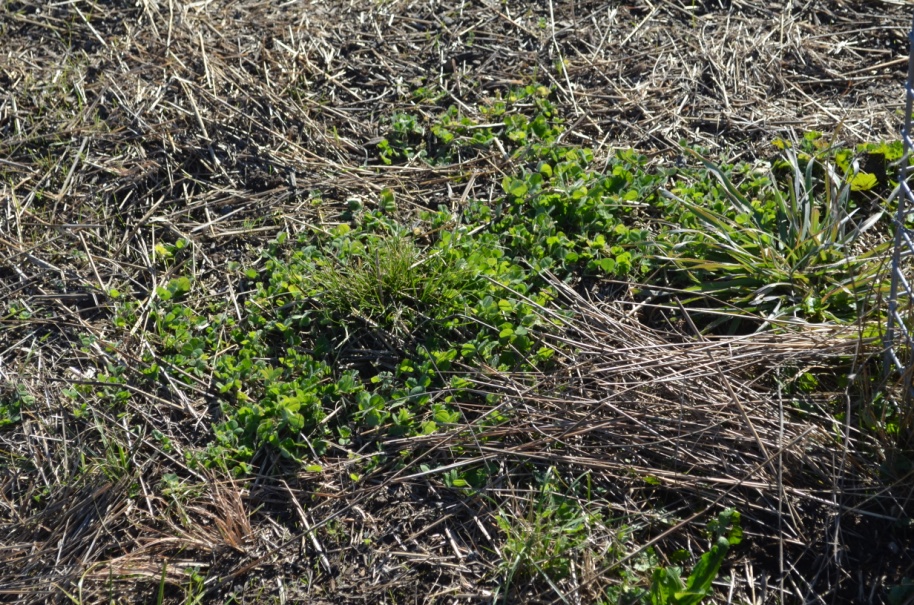 Figure 10 Variation 1 Plot May 2021 – Crimson clover 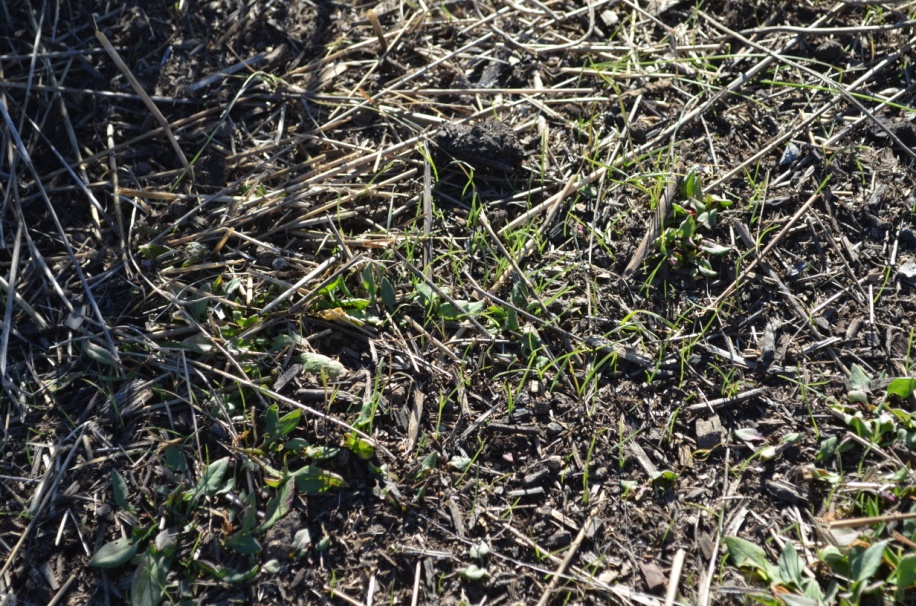 Figure 11 Variation 1 Plot May 2021 – Grass germinationVARIATION 2 PLOT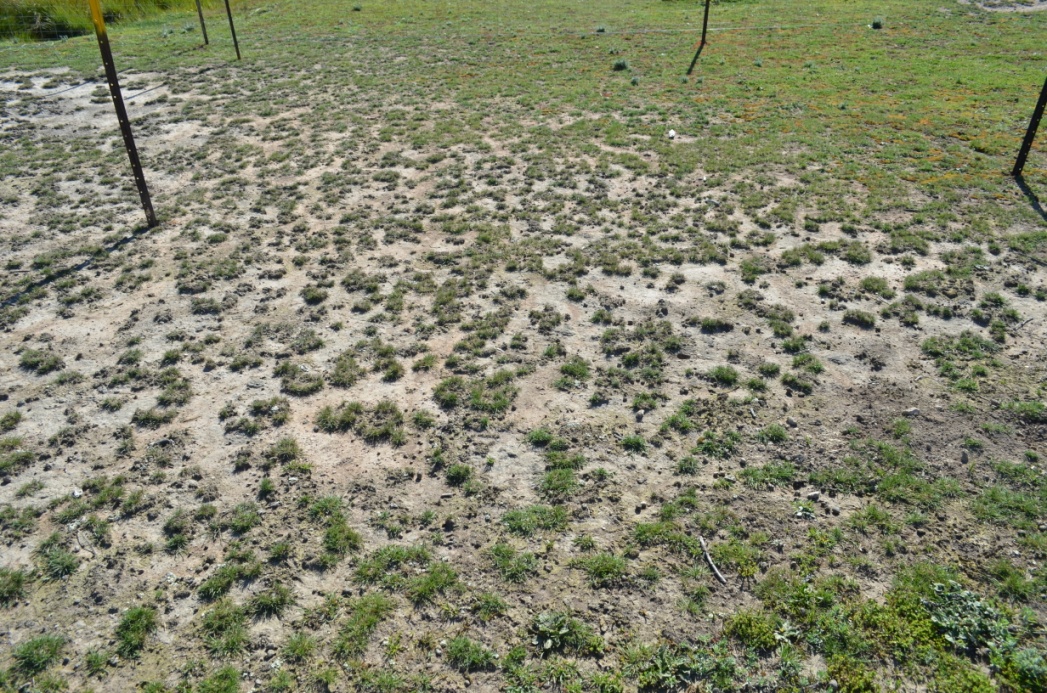 Figure 12 Variation 2 Plot - No treatment September 2020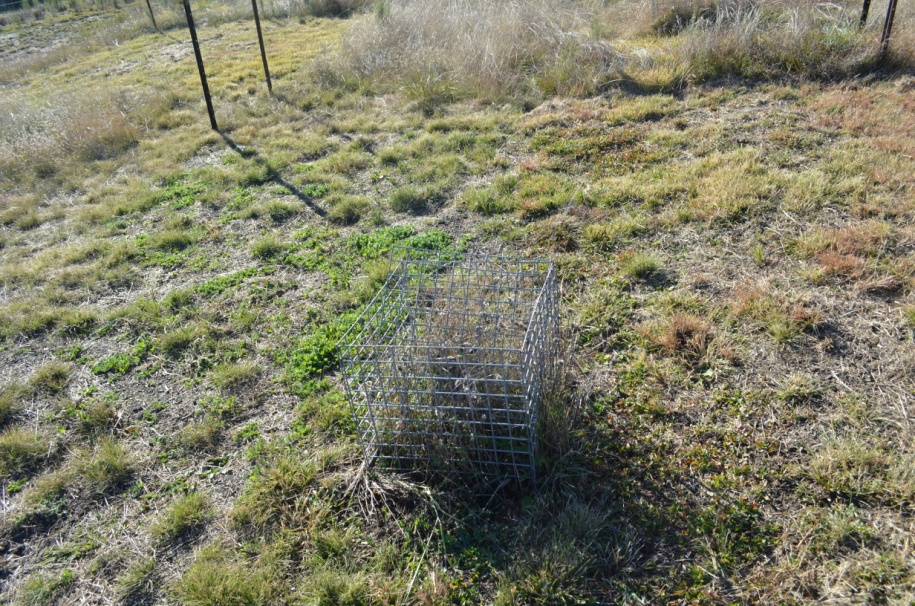 Figure 13 Variation 2 Plot May 2021- Slashed and seeded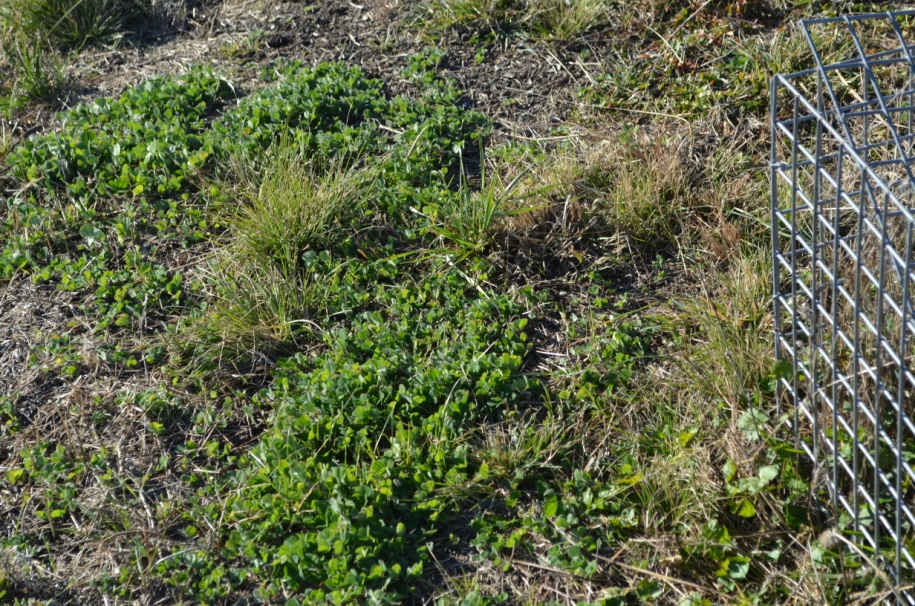 Figure 14 Variation 2 Plot May 2021 - crimson clover 